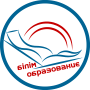 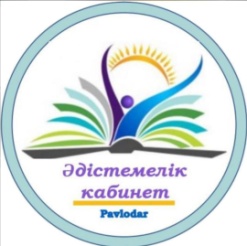 Павлодар қаласы білім беру бөлімі әдістемелік кабинеті                                                               «Тұтықпаны түзетуде тиімді жұмыс әдістерін қолдану»қалалық  семинар-практикумның бағдарламасыПрограмма городского семинара-практикума учителей - логопедов«Использование эффективных методов работы в коррекции заикания»Өткізу күні: 29.11.2022Өткізу уақыты: 14.30 -17.10Модератор: Ш.С.Нұрахметова, әдіскерБекітемінӘдістемелік кабинетінің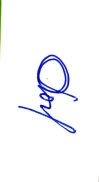 меңгерушісі Қ. Тайболатов                                               «29» қараша  2022 ж.№Баяндаманың тақырыбыАты-жөні, тегіУақыты1Приветственное слово участников городского семинара «Использование эффективных методов работы в коррекции заикания»Нурахметова Ш.С., методист ГООПшенко Юлия Анатольевна,руководитель МО учителей -логопедов14.30-14.402Тренинг «Релаксационные упражнения и формирование речевого дыхания в коррекции заикания»Прокопенко Татьяна Александровна, председатель ассоциации логопедов, учитель- логопед КГУ « СОШ № 15»14.40-15.103Тренинг «Развитие координации и ритмизации движений в коррекции заикания» Карпова Лариса Петровна, учитель - логопед   КГУ «СОШ № 34»15.10-15.404Тренинг «Развитие планирующей функции речи у младших школьников в коррекции заикания»Смакова Айнур Сапаргалиевна, учитель- логопед  СОШ им. М. Ауэзова15.40-16.105Тұтықпа кезіндегі логопедиялық массаж.Логопедический массаж при заикании.Токанова Даяна Талғатқызы, учитель-логопед КГУ «СОШ№2»16.10-16.454Рефлексия Свободный микрофон Нурахметова Ш.С.16.45 -17.10